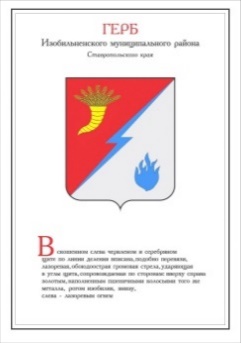 ДУМА ИЗОБИЛЬНЕНСКОГО городского округаСТАВРОПОЛЬСКОГО КРАЯВТОРОГО СОЗЫВАРЕШЕНИЕ30 сентября 2022 года                     г. Изобильный                                №9Об утверждении председателей комитетов ДумыИзобильненского городского округа Ставропольского края второго созываРассмотрев решения комитетов Думы Изобильненского городского округа Ставропольского края второго созыва от 30 сентября 2022 года об избрании из своего состава председателей комитетов, в соответствии с решением Думы Изобильненского городского округа Ставропольского края                от 22 декабря 2017 года №70 «Об утверждении Положений о комитетах Думы Изобильненского городского округа Ставропольского края»Дума Изобильненского городского округа Ставропольского края РЕШИЛА:1. Утвердить председателями комитетов Думы Изобильненского городского округа Ставропольского края второго созыва: по вопросам депутатской деятельности, этике и Регламенту – Альчакова Андрея Анатольевича;по вопросам бюджета и экономики – Попова Александра Николаевича; по социальной политике, вопросам здравоохранения, образования, культуры, спорта и взаимоотношений с общественными организациями –             Хирьянову Татьяну Викторовну;по аграрным вопросам, землепользованию и природопользованию –             Ермолина Сергея Викторовича;по вопросам управления собственностью городского округа, промышленности, транспорта, связи и коммунального хозяйства – Гридина Юрия Александровича;по вопросам законности и местного самоуправления – Омельченко         Игоря Владимировича.2. Настоящее решение вступает в силу со дня его принятия.Председатель Думы Изобильненского городского округа Ставропольского края                                                                А.М. Рогов